Wycieczka po PogórzuDps-dom pomocy społecznej W dps pomaga się chorym starszym ludzią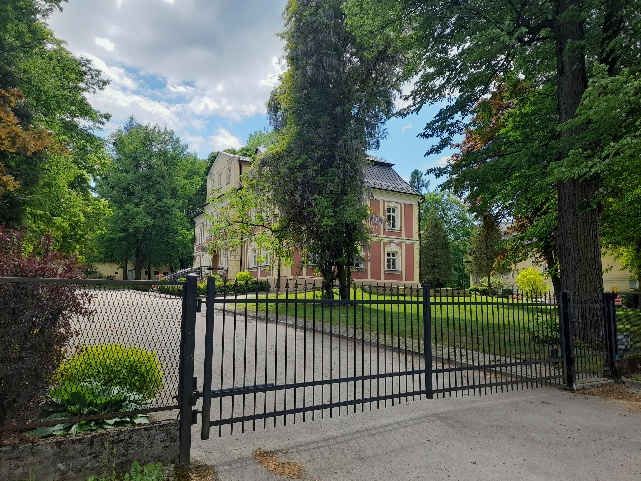 Park przyrody Jest tam dużo drzewek oraz drewnianych figurek (PS mieliśmy tam ognisko  )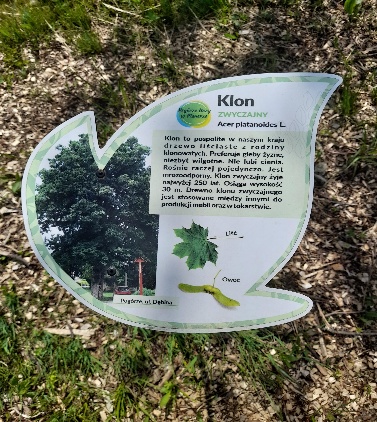 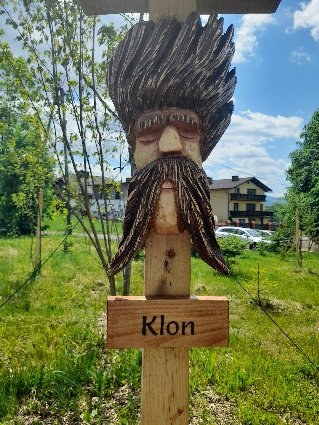 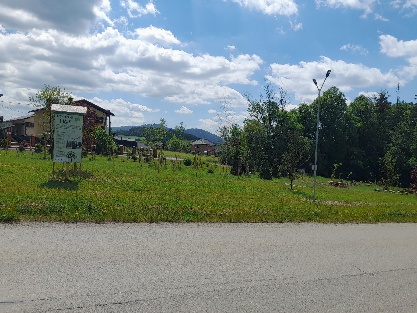 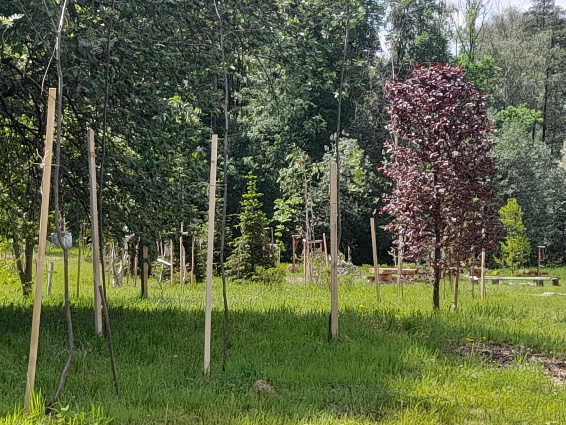 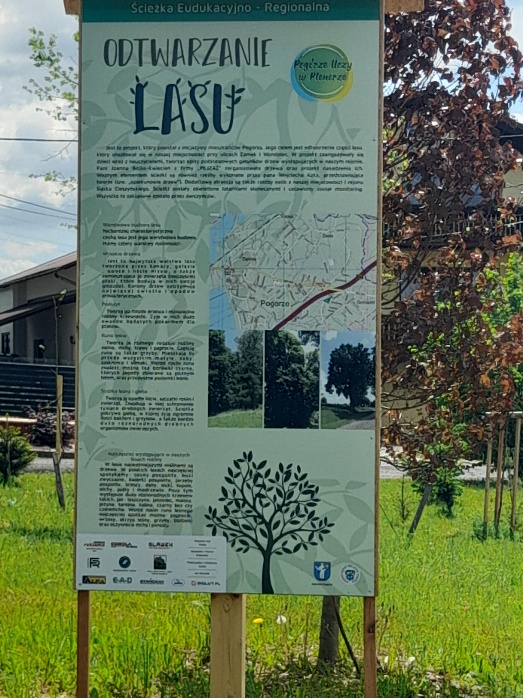 Stara Stodoła To miejsce było kiedyś stodołą była tam masa zwierząt takich jak :Kózki ,krówki ,koniki ,kurki ,świnki  często przychodziły tam też dzikie kotki i kaczki 0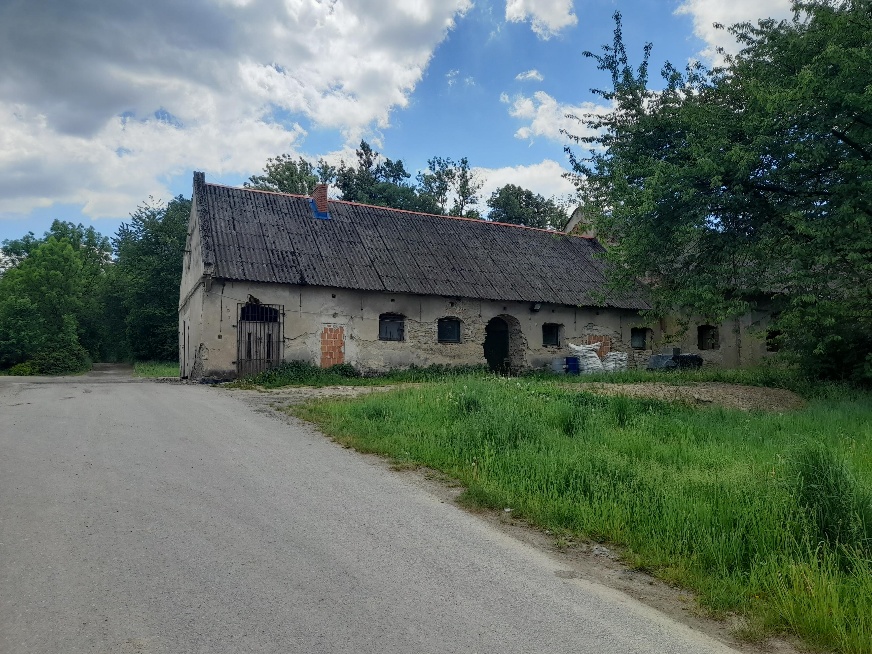 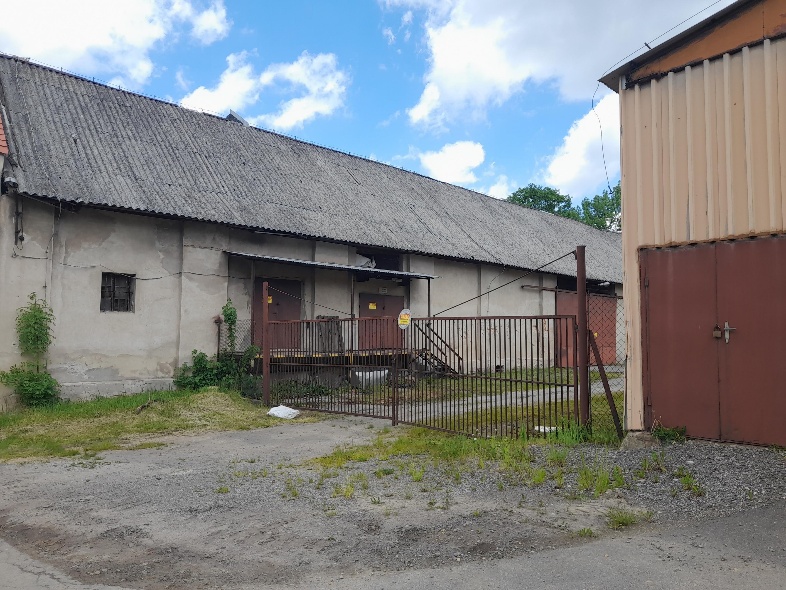 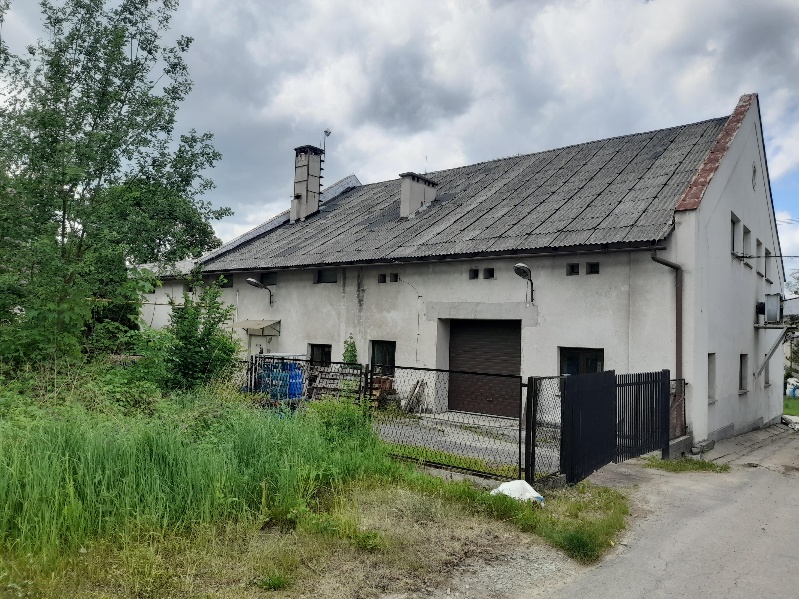 Kościół Najświętszej Maryi Panny Królowej Polski W Pogórzu  Kościół mieści się na starówce a proboszczem jest ksiądz Ignacy Czader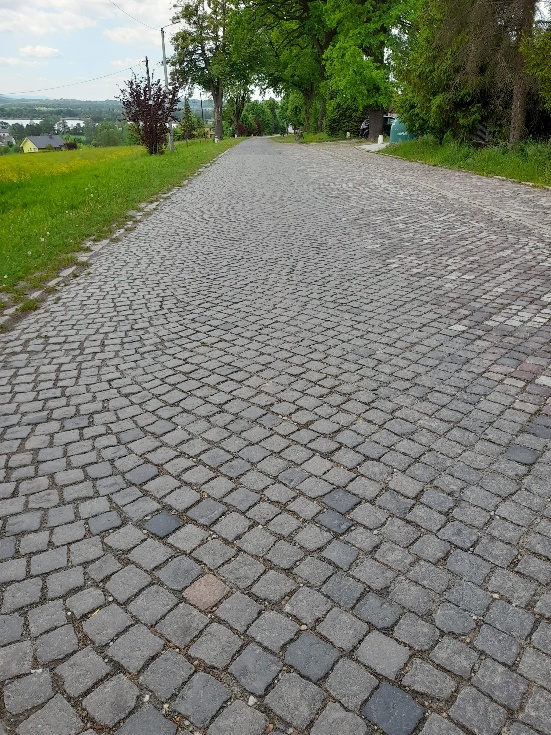 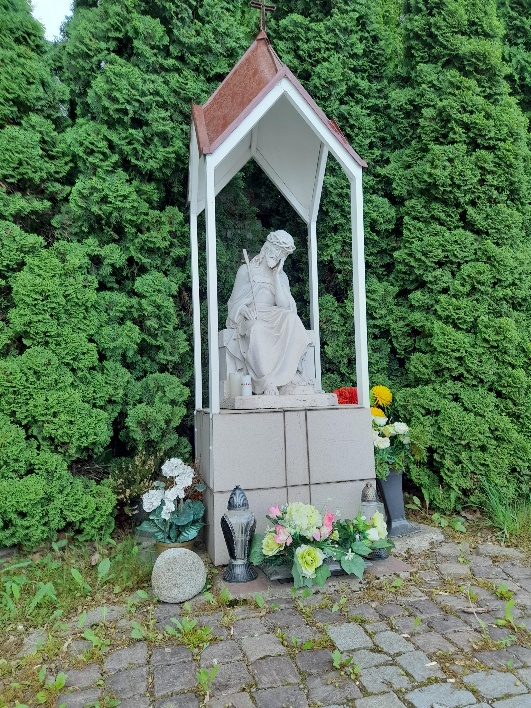 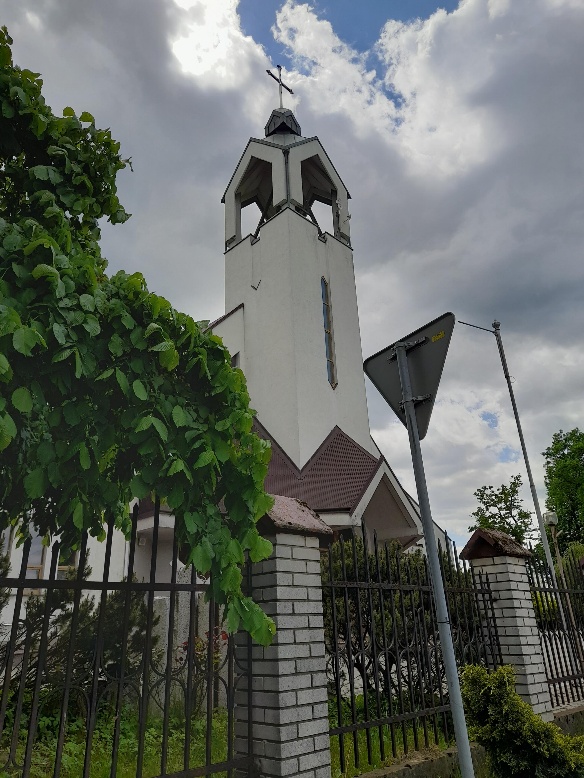 Starówka ( Stara Droga ) Na starej drodze przy samym początku stoi Kościół kawałek dalej jest cmentarz a niedaleko cmentarza kapliczka . Obok starówki jest duża łąka na której ukryty jest schron jeszcze z II wojny światowej . Na starej drodze jest też pomnik dla żołnierzy 202 pułku piechoty rez i batalionu, 4 pułku strzelców podhalskich , 21 batalionu artylerii lekkiej  którzy w krwawym boju zatrzymali dywizji hitlerowskich w głąb Rzeczypospolitej 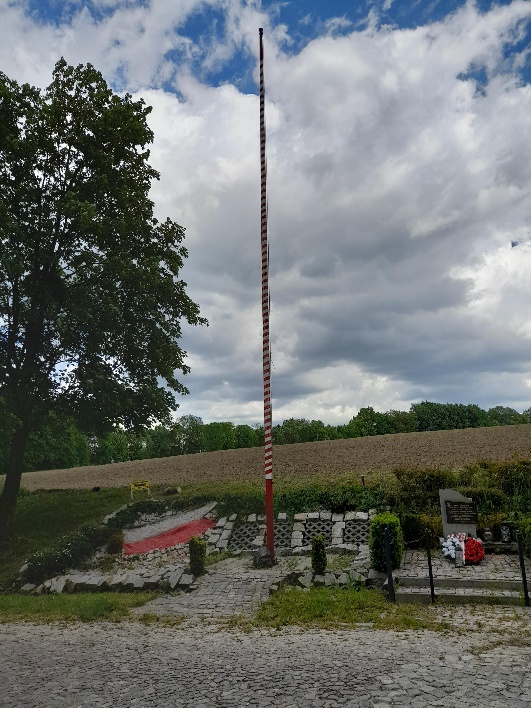 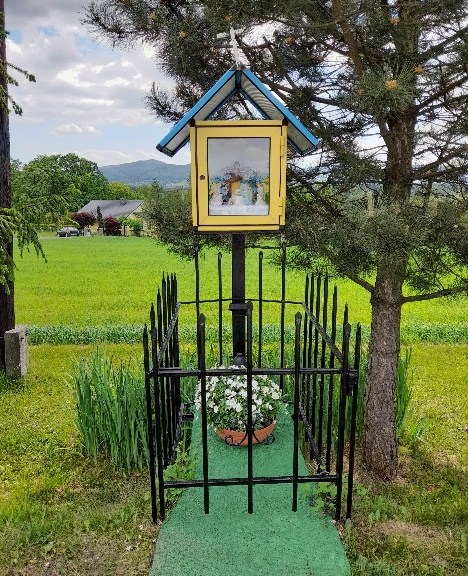 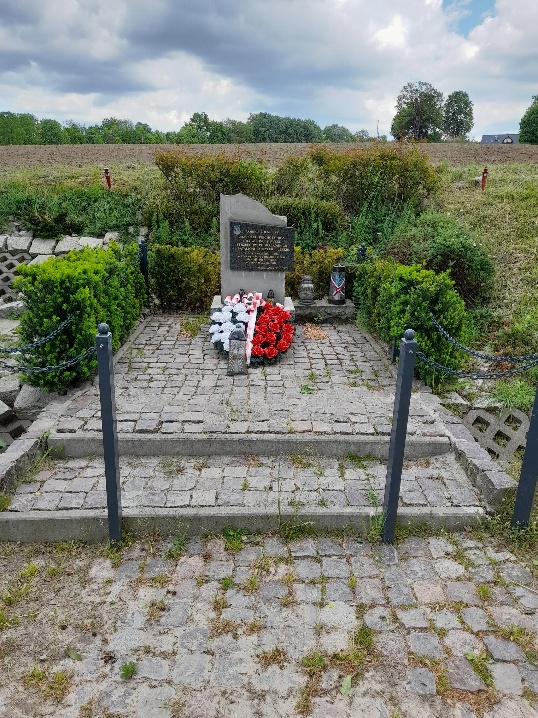 Szkoła Podstawowa Im. Jana Marka w Pogórzu Nasza szkoła . Dzieje się tutaj wiele imprez okolicznościowych np. : urodziny Jana Marka w który często są organizowane zawody sportowe gdyż nasz patron było sportowe i sam wiele ćwiczył 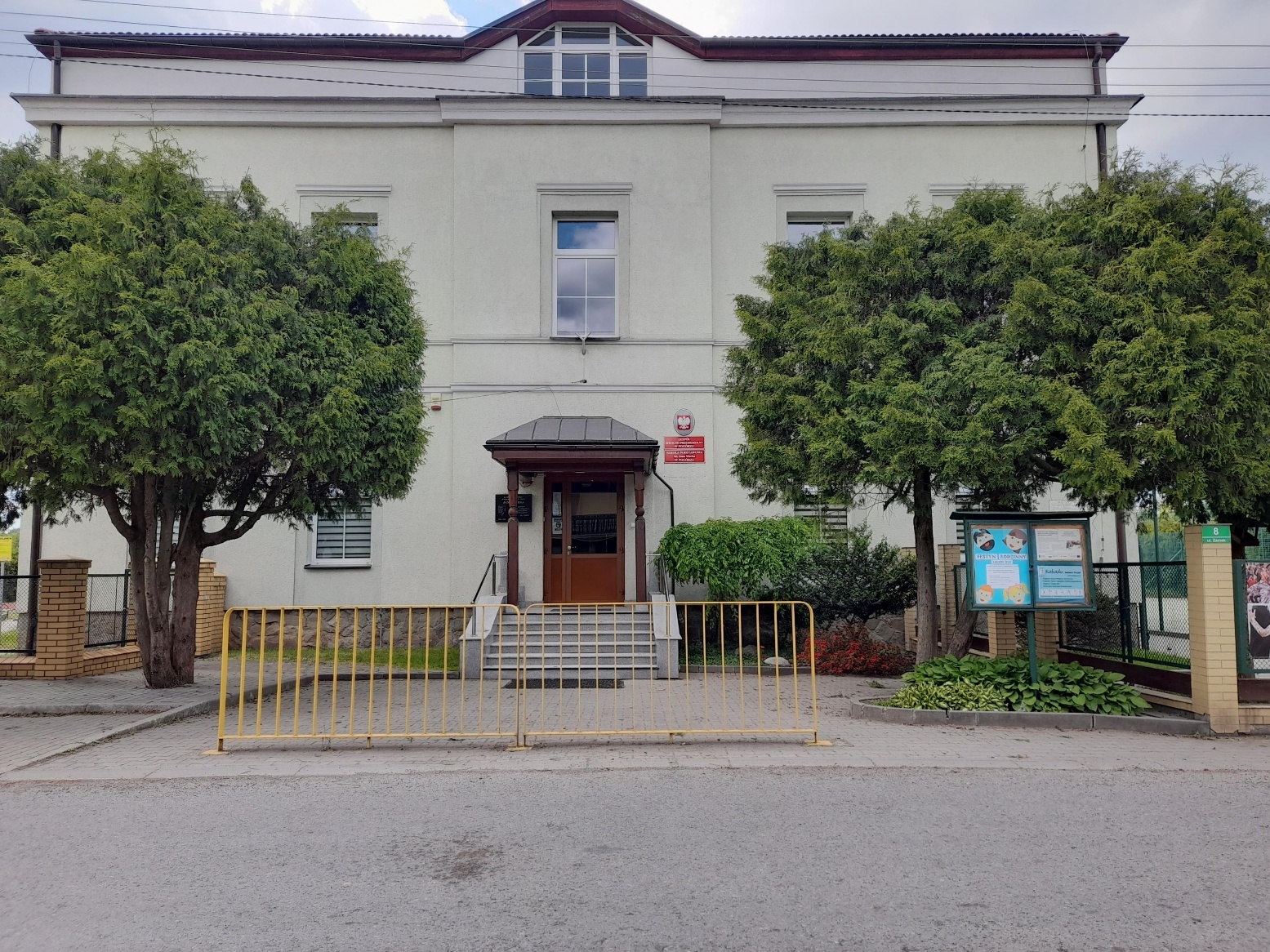 Klub Sportowy Pogórza LKSNa LKS często rozgrywane są różne mecze. Organizowany też jest Cross świętojański . W zimę często na LKS jeżdżą Narciarze a w lato koło LKS jeżdżą wrotkarze ,rowerzyści lub spotykają się tam przyjaciele i znajomi .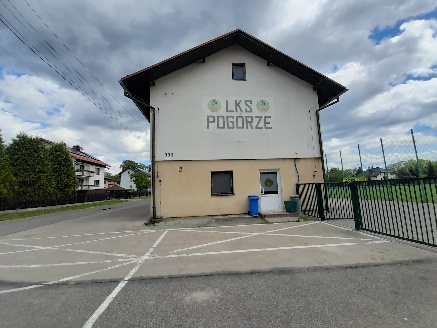 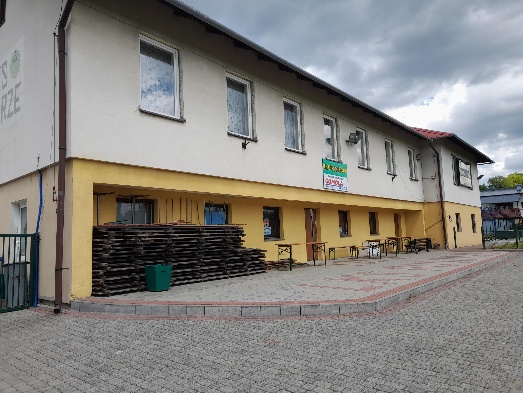 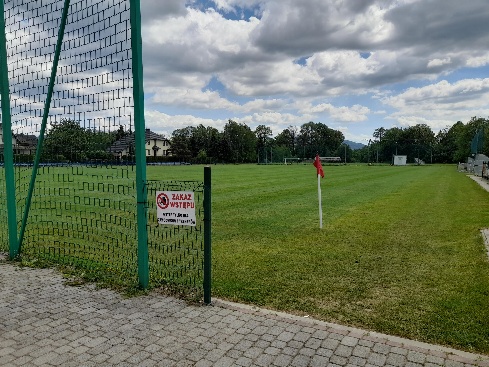 Boisko Na tym boisku trenują piłkarze czasami treningi ma tu ochotnicza straż pożarna a aktualnie w godzinach rannych ćwiczą tu strzelanie. 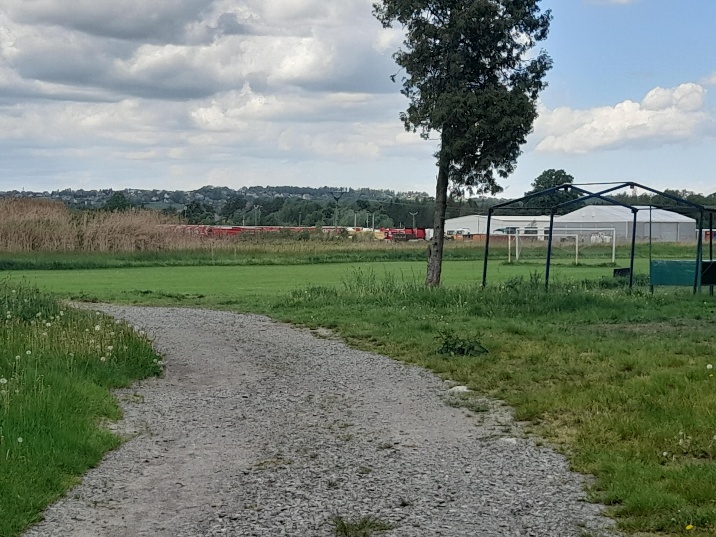 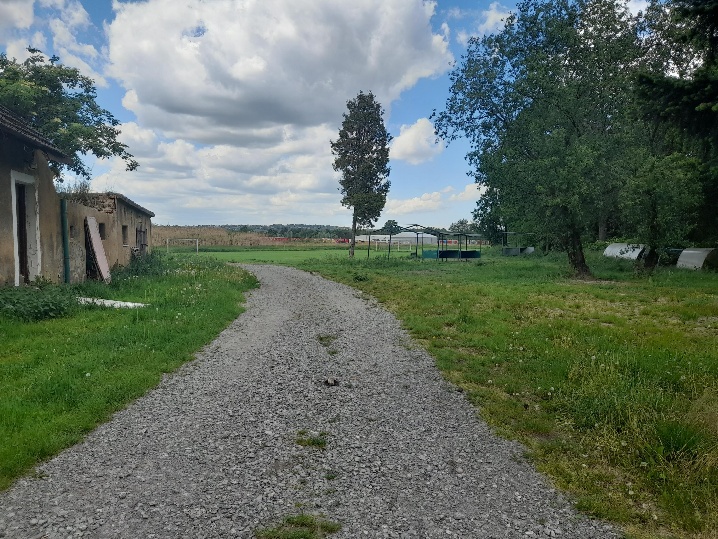 Stary dom Ten dom jest tu bardzo długo poprzednia właścicielka już niestety nie żyje. Ludzie mieszkający tam teraz odnowił drzwi i okna przez co dom nie wygląda już tak jak wcześniej  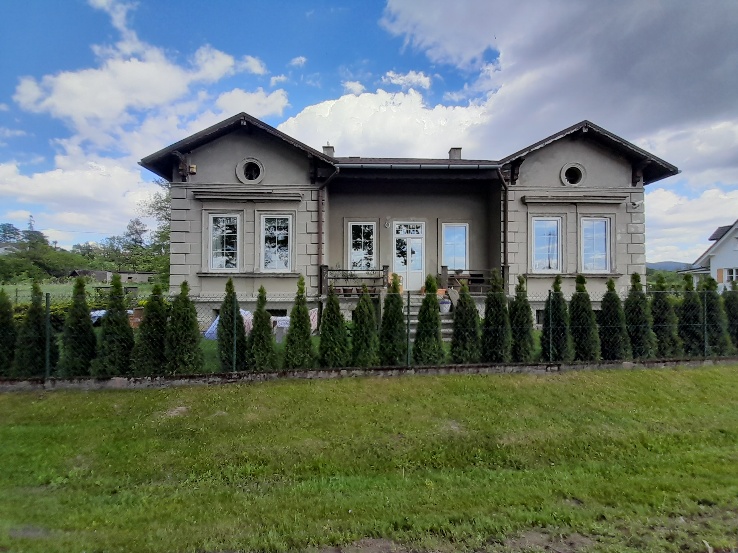 Ścieżka edukacyjno historycznaNa ścieżce edukacyjno historycznej porozstawiane są tablice z opisem sytuacji Polski i Pogórza podczas II wojny światowej 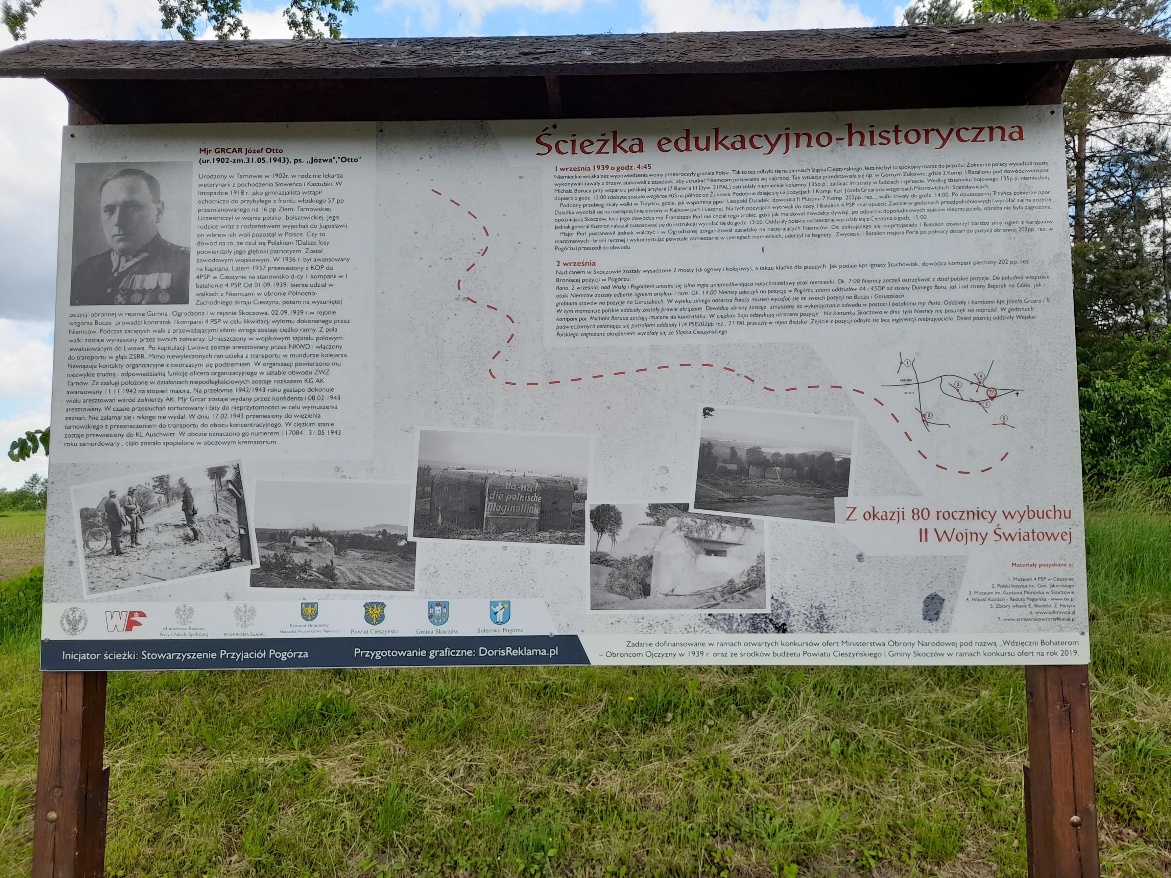 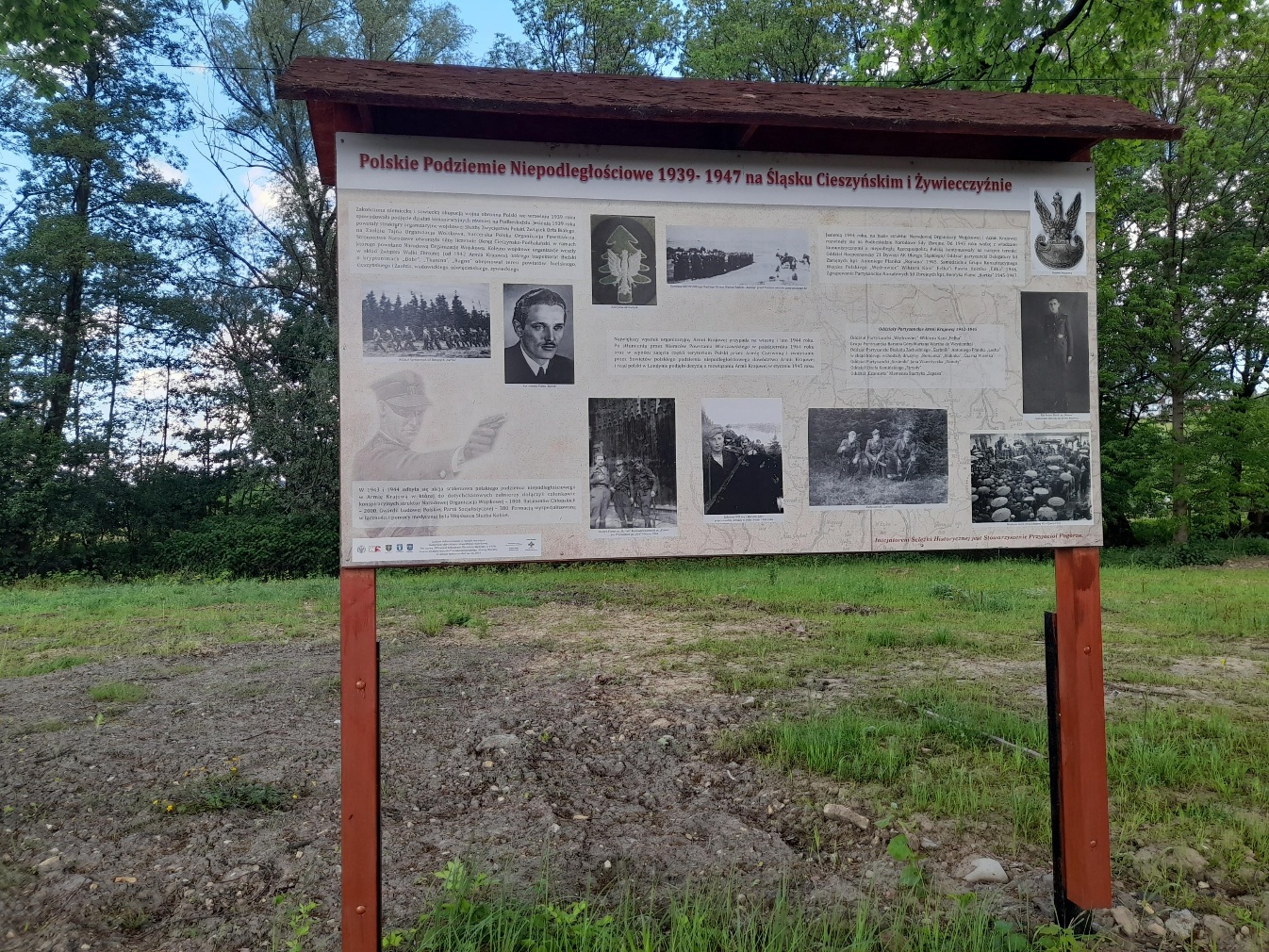 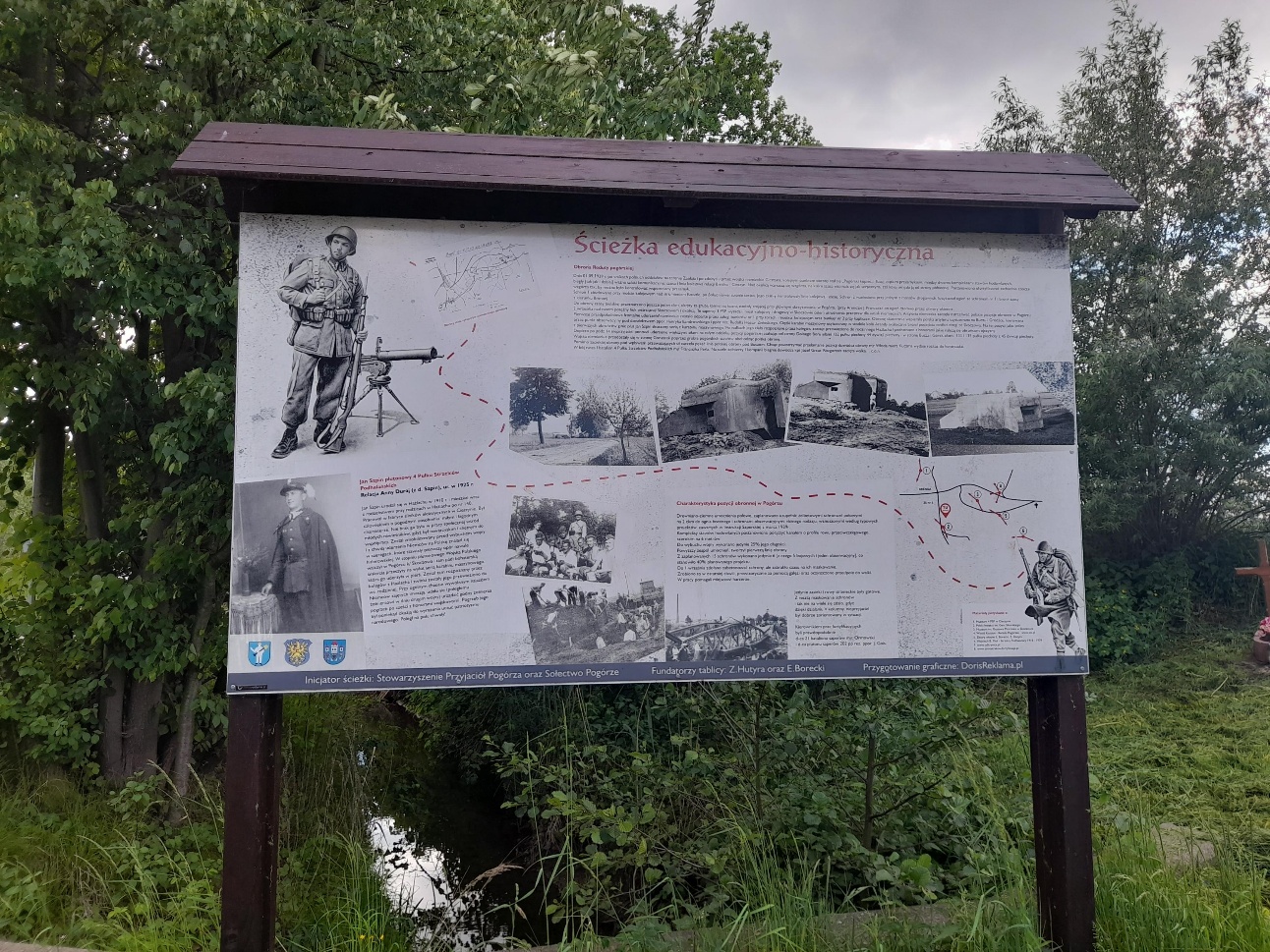 